FICHA DE INSCRIPCIÓN(fecha límite el 28 de diciembre de 2020)PRECIO DE MATRÍCULA: General: 155 € - Socios de Unima*: 135 €  El ingreso de la matrícula deberá hacerse a nombre de UNIMA FEDERACION ESPAÑA en la cuenta: ES90 0049 5717 4522 1607 6701 indicando en la transferencia “curso dramaturgia para títeres” y el nombre del alumno.HORARIO DEL CURSO (16 horas):Viernes 15: 17 a 21 h. – Sábado 16: 10 a 14 h. y 16:00 a 20:00 h. – Domingo 17: 10 a 14 h.BREVE CURRÍCULUM*UNIMA Federación España concede a sus socios ayudas a la formación por día desplazado fuera del domicilio habitual y por gastos de desplazamiento. La beca debe solicitarse antes del comienzo del curso.La organización dará informaciones de alojamientos para que cada participante pueda elegir, así como de transporte público desde el centro de Gijón hasta Laboral ciudad de la cultura.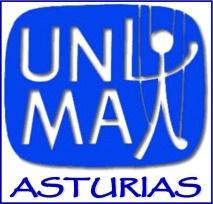 CURSO “DRAMATURGIA PARA EL TEATRO DE TÍTERES” Luis Fernando de JuliánGijón. 15,16 y 17 de enero de 2021Laboral Ciudad de la Cultura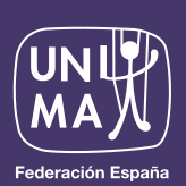 Apellidos: Nombre:Dirección de residencia:    Dirección de residencia:    Población: Código Postal: Correo electrónico:  Teléfono fijo: ¿Eres socio de UNIMA?:  Teléfono móvil: Si eres socio ¿a qué Asociación Federada perteneces?:Si eres socio ¿a qué Asociación Federada perteneces?:Enviar la ficha de inscripción a:Correo electrónico:secretaria@unima.esCorreo postal:UNIMA Federación EspañaC/ Sagasta 12, Esc. B, 3ºD28004 MadridCONTACTO:Secretaría de UNIMAsecretaria@unima.es91 081 0361 (lunes a viernes 10 a 14 h.)